Supplementary materialsfor “The impact of smoking on response to TNF inhibitors in axial spondyloarthritis: methodological considerations for longitudinal observational studies”Theoretical basis for using inverse probability weightingIn most studies, including our own, smoking exposure is simplified into status at baseline (we approximated baseline visit as TNFi initiation). As mentioned in the main text, studying the causal effect of baseline smoking status has conceptual difficulty: we cannot randomly assign an individual to “having smoked for 20 years” at the onset of a hypothetical trial. To help decide on the analytical approach, it is helpful to consider how causal effects can be estimated under ideal conditions. If the full smoking exposure history for each individual were known, it would be possible to “assign” smoking status at each time point – analogous to a sequentially randomised trial. Descriptions of causal inference in observational studies often draw analogy from hypothetical randomised clinical trials. In contrast to conventional trials that are based on a single randomisation, sequentially randomised design allows the study of adaptive treatment strategies that adjust treatment in response to the observed course of disease. Consider the following directed acyclic graph (we omitted other variables for clarity): 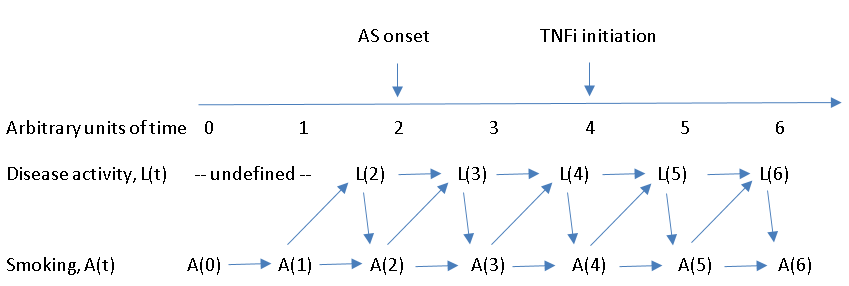 Where, (4) = smoking history until time 4Current smoker: (4) = (a0, a1, a2, a3, 1) Never smoker: (4) = (0, 0, 0, 0, 0)  Ex-smoker: (4) = (a0, a1, a2, a3, 0)   [where a0 + a1 + a2 + a3 ≥ 1 (smoked at some point)]A(4) = baseline smoking status L(4) = baseline disease activityBaseline smoking status, A(4), is confounded by (4) and (3), which are not available in most studies. Decision therefore rests on whether to control for baseline disease activity, L(4).L(4) is a mediator with respect to (3)L(4) is a confounder for A(4), and is a time-varying confounder that is affected by past smoking history, (3)There are thus three options to approximate the effect of (4):Do not account for L(4): entire (4) is confounded.Condition on L(4): A(4) unconfounded; (3) confounded; selection bias since L(4) is a collider.Using IPW to control for L(4) without conditioning: A(4) unconfounded; (3) confounded.Thus, we chose 3), which may be somewhat less problematic than 1) and 2).For observational studies of smoking status, the imperfect emulation of a hypothetical clinical trial need not stop us from analysing the available data. The same issue of the exposure trajectory starting before study time 0 – and thus potential for bias – can also be raised for established methods like Mendelian randomisation.Constructing inverse-probability weightsStabilised IPW to balance baseline characteristics between smoking status were constructed as follows: the numerator is predicted probability from a multinomial logistic model with smoking (A) as the only variable, and the denominator is the same model conditioned on a priori covariates listed in the main text (L).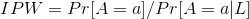 Participants excluded from the analysis were represented by included participants with the same baseline smoking status and covariates. Stabilised IPCW were constructed as follows: the numerator is the predicted probability from logistic models of not being excluded (C=0) conditioned on smoking status (A), over the same model additionally conditioned on covariates (L). The same approach was used for missing data in analysis 1.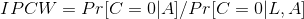 This same modelling approach was used to model missing 3-month responses in analysis 1, and missing responses in the logistic models of BASDAI50/2.Multiple imputationTo generate the above IPWs, multinomial and logistic models required complete data for all covariates. Multiple imputation was performed using chained equations (-mi impute mice- command in Stata v13). All variables in each IPW model were included in the respective imputation models, with 30 imputed datasets. Logistic (ordinal/multinomial) models were used for categorical variables and predictive mean matching for continuous variables (which accounts for their restricted range).Results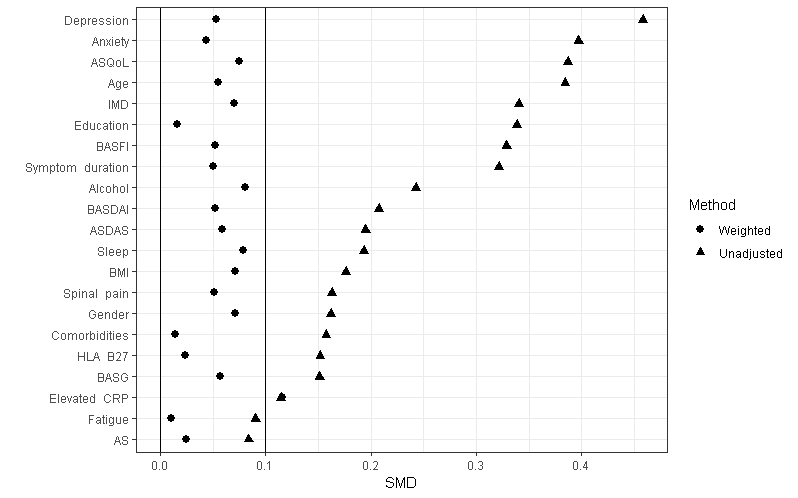 Supplementary figure 1. Standardised mean differences (SMD) for baseline variables before and after balancing using inverse-probability weights. SMD<0.1 is taken to indicate negligible difference. BASDAI, Bath AS disease activity index; ASDAS, AS disease activity score; BASFI, Bath AS functional index; ASQoL, AS quality of life questionnaire; BASG, Bath AS Global Score; IMD, Index of Multiple Deprivation. Graph produced using R version 3.5.Analysis 1: comparing response at 3 months according to smoking status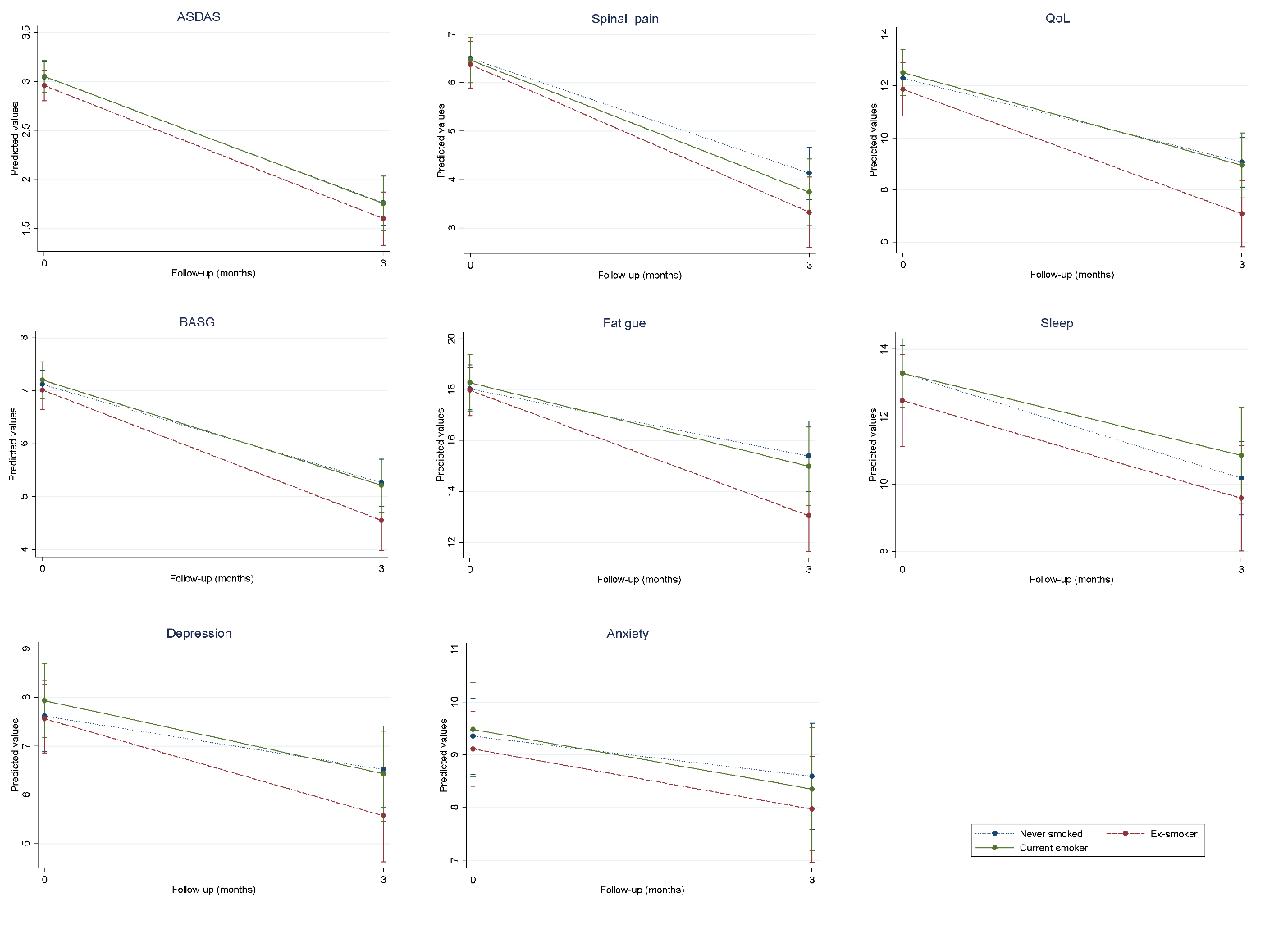 Supplementary figure 2. No statistically significant difference in response to TNF inhibitors at 3 months according to smoking status. Plots show predicted values from weighted generalised estimating equations. Analysis 2: Comparing response after 6 months in those who remained on treatment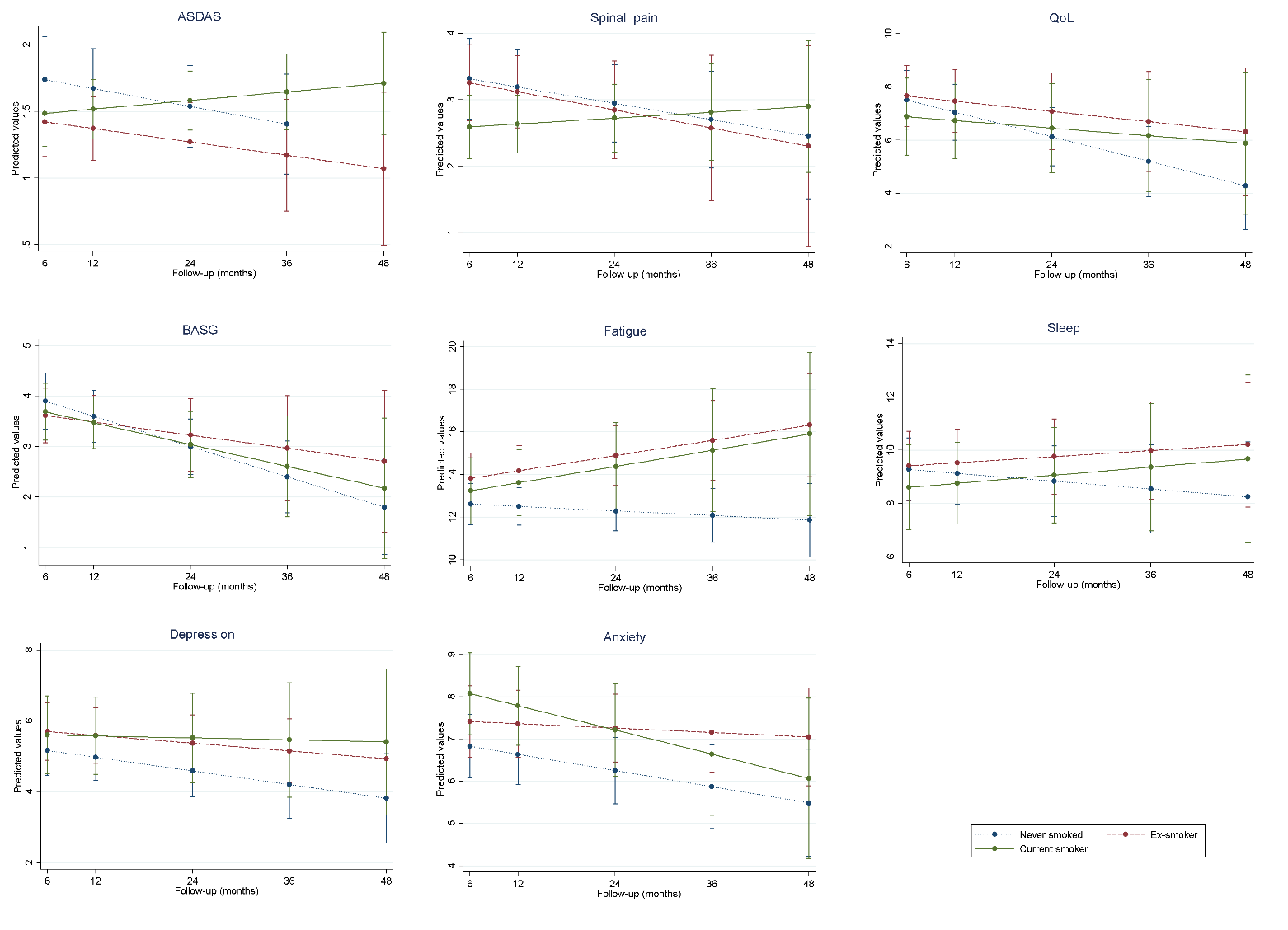 Supplementary figure 3. Response to TNF inhibitors after 6 months according to smoking status. Plots show predicted values from weighted generalised estimating equations.Supplementary table 1. Baseline characteristics and causes of discontinuation of the 840 patients, according to whether they were eligible for longitudinal analysis or were excluded.Supplementary table 1. Baseline characteristics and causes of discontinuation of the 840 patients, according to whether they were eligible for longitudinal analysis or were excluded.Supplementary table 1. Baseline characteristics and causes of discontinuation of the 840 patients, according to whether they were eligible for longitudinal analysis or were excluded.Supplementary table 1. Baseline characteristics and causes of discontinuation of the 840 patients, according to whether they were eligible for longitudinal analysis or were excluded.Supplementary table 1. Baseline characteristics and causes of discontinuation of the 840 patients, according to whether they were eligible for longitudinal analysis or were excluded.Supplementary table 1. Baseline characteristics and causes of discontinuation of the 840 patients, according to whether they were eligible for longitudinal analysis or were excluded.Supplementary table 1. Baseline characteristics and causes of discontinuation of the 840 patients, according to whether they were eligible for longitudinal analysis or were excluded.Included (n=627)Excluded (n=213)P-valueSmoking statusSmoking statusNever234 (37%)81 (38%)0.980Smoking statusSmoking statusEx187 (30%)63 (30%)0.980Smoking statusSmoking statusCurrent206 (33%)69 (32%)0.980Remained on treatmentRemained on treatmentRemained on treatment480 (77%)172 (81%)0.540Stopped treatmentStopped treatmentAdverse events52 (8%)15 (7%)0.540Stopped treatmentStopped treatmentInefficacy43 (7%)14 (7%)0.540Stopped treatmentStopped treatmentOther52 (8%)12 (6%)0.540Age, mean (SD) yearsAge, mean (SD) yearsAge, mean (SD) years45.6 (13.9)43.8 (12.3)0.087MaleMaleMale430 (69%)136 (64%)0.200Meets mNY criteria for ASMeets mNY criteria for ASMeets mNY criteria for AS389 (62%)148 (69%)0.051HLA-B27 positiveHLA-B27 positiveHLA-B27 positive354 (76%)115 (77%)0.830Elevated CRP*Elevated CRP*Elevated CRP*370 (61%)117 (60%)0.680Symptom duration, median (IQR) yearsSymptom duration, median (IQR) yearsSymptom duration, median (IQR) years15.6 (6.4 to 29.1)13.2 (5.3 to 23.9)0.019BMI, mean (SD)BMI, mean (SD)BMI, mean (SD)28.0 (5.5)27.7 (6.2)0.620Quintiles of Index of Multiple Deprivation1, most deprived1, most deprived132 (21%)35 (16%)<0.001**Quintiles of Index of Multiple Deprivation22106 (17%)37 (17%)<0.001**Quintiles of Index of Multiple Deprivation33118 (19%)48 (23%)<0.001**Quintiles of Index of Multiple Deprivation44149 (24%)49 (23%)<0.001**Quintiles of Index of Multiple Deprivation5, most affluent5, most affluent122 (19%)44 (21%)<0.001**Highest level of educationSecondary schoolSecondary school225 (36%)65 (31%)0.014Highest level of educationApprenticeshipApprenticeship62 (10%)16 (8%)0.014Highest level of educationFurther education collegeFurther education college191 (31%)65 (31%)0.014Highest level of educationUniversity degreeUniversity degree112 (18%)43 (20%)0.014Highest level of educationFurther degreeFurther degree29 (5%)23 (11%)0.014Alcohol statusCurrentCurrent456 (73%)144 (68%)0.380Alcohol statusExEx113 (18%)46 (22%)0.380Alcohol statusNeverNever57 (9%)22 (10%)0.380Number of comorbidities00339 (54%)129 (61%)0.025**Number of comorbidities11183 (29%)61 (29%)0.025**Number of comorbidities≥2≥2101 (16%)20 (10%)0.025**Data presented as mean (standard deviation), median (interquartile range), number (percentage). Comparisons used t- or Wilcoxon rank-sum tests for continuous variables, Chi-squared test for categorical variables.*Above upper normal limit.**Non-parametric test for trend across ordered groups.SD, standard deviation; IQR, interquartile range; mNY, modified New York criteria for Ankylosing Spondylitis; BMI, body mass index.Data presented as mean (standard deviation), median (interquartile range), number (percentage). Comparisons used t- or Wilcoxon rank-sum tests for continuous variables, Chi-squared test for categorical variables.*Above upper normal limit.**Non-parametric test for trend across ordered groups.SD, standard deviation; IQR, interquartile range; mNY, modified New York criteria for Ankylosing Spondylitis; BMI, body mass index.Data presented as mean (standard deviation), median (interquartile range), number (percentage). Comparisons used t- or Wilcoxon rank-sum tests for continuous variables, Chi-squared test for categorical variables.*Above upper normal limit.**Non-parametric test for trend across ordered groups.SD, standard deviation; IQR, interquartile range; mNY, modified New York criteria for Ankylosing Spondylitis; BMI, body mass index.Data presented as mean (standard deviation), median (interquartile range), number (percentage). Comparisons used t- or Wilcoxon rank-sum tests for continuous variables, Chi-squared test for categorical variables.*Above upper normal limit.**Non-parametric test for trend across ordered groups.SD, standard deviation; IQR, interquartile range; mNY, modified New York criteria for Ankylosing Spondylitis; BMI, body mass index.Data presented as mean (standard deviation), median (interquartile range), number (percentage). Comparisons used t- or Wilcoxon rank-sum tests for continuous variables, Chi-squared test for categorical variables.*Above upper normal limit.**Non-parametric test for trend across ordered groups.SD, standard deviation; IQR, interquartile range; mNY, modified New York criteria for Ankylosing Spondylitis; BMI, body mass index.Data presented as mean (standard deviation), median (interquartile range), number (percentage). Comparisons used t- or Wilcoxon rank-sum tests for continuous variables, Chi-squared test for categorical variables.*Above upper normal limit.**Non-parametric test for trend across ordered groups.SD, standard deviation; IQR, interquartile range; mNY, modified New York criteria for Ankylosing Spondylitis; BMI, body mass index.Data presented as mean (standard deviation), median (interquartile range), number (percentage). Comparisons used t- or Wilcoxon rank-sum tests for continuous variables, Chi-squared test for categorical variables.*Above upper normal limit.**Non-parametric test for trend across ordered groups.SD, standard deviation; IQR, interquartile range; mNY, modified New York criteria for Ankylosing Spondylitis; BMI, body mass index.Supplementary table 2. Baseline characteristics of participants included in analysis 2, according to smoking status.Supplementary table 2. Baseline characteristics of participants included in analysis 2, according to smoking status.Supplementary table 2. Baseline characteristics of participants included in analysis 2, according to smoking status.Supplementary table 2. Baseline characteristics of participants included in analysis 2, according to smoking status.Supplementary table 2. Baseline characteristics of participants included in analysis 2, according to smoking status.Supplementary table 2. Baseline characteristics of participants included in analysis 2, according to smoking status.Supplementary table 2. Baseline characteristics of participants included in analysis 2, according to smoking status.Supplementary table 2. Baseline characteristics of participants included in analysis 2, according to smoking status.Supplementary table 2. Baseline characteristics of participants included in analysis 2, according to smoking status.Supplementary table 2. Baseline characteristics of participants included in analysis 2, according to smoking status.Never smoker (n=189)Ex-smoker (n=149)Ex-smoker (n=149)Current smoker (n=154)Current smoker (n=154)P-valueP-valueAge, mean (SD) yearsAge, mean (SD) yearsAge, mean (SD) years44.4 (14.9)49.5 (13.4)49.5 (13.4)42.5 (12.2)42.5 (12.2)<0.001<0.001MaleMaleMale125 (66%)98 (66%)98 (66%)118 (77%)118 (77%)0.0600.060Meets mNY criteria for ASMeets mNY criteria for ASMeets mNY criteria for AS113 (60%)97 (65%)97 (65%)95 (62%)95 (62%)0.6000.600HLA-B27 positive+HLA-B27 positive+HLA-B27 positive+109 (76%)87 (81%)87 (81%)101 (84%)101 (84%)0.2300.230Elevated CRP*Elevated CRP*Elevated CRP*109 (59%)88 (62%)88 (62%)100 (68%)100 (68%)0.2300.230Symptom duration, median (IQR) yearsSymptom duration, median (IQR) yearsSymptom duration, median (IQR) years13.8 (5.4 to 28.9)19.2 (9.0 to 32.5)19.2 (9.0 to 32.5)13.4 (5.6 to 23.9)13.4 (5.6 to 23.9)0.0040.004BMI, mean (SD)BMI, mean (SD)BMI, mean (SD)27.8 (5.5)28.8 (5.3)28.8 (5.3)27.5 (5.4)27.5 (5.4)<0.001<0.001Quintiles of Index of Multiple DeprivationQuintiles of Index of Multiple Deprivation1, most deprived25 (13%)22 (15%)22 (15%)43 (28%)43 (28%)<0.001**<0.001**Quintiles of Index of Multiple DeprivationQuintiles of Index of Multiple Deprivation243 (23%)13 (9%)13 (9%)28 (18%)28 (18%)<0.001**<0.001**Quintiles of Index of Multiple DeprivationQuintiles of Index of Multiple Deprivation329 (15%)31 (21%)31 (21%)30 (19%)30 (19%)<0.001**<0.001**Quintiles of Index of Multiple DeprivationQuintiles of Index of Multiple Deprivation450 (26%)41 (28%)41 (28%)29 (19%)29 (19%)<0.001**<0.001**Quintiles of Index of Multiple DeprivationQuintiles of Index of Multiple Deprivation5, most affluent42 (22%)42 (28%)42 (28%)24 (16%)24 (16%)<0.001**<0.001**Highest level of educationHighest level of educationSecondary school58 (31%)49 (33%)49 (33%)67 (45%)67 (45%)0.0010.001Highest level of educationHighest level of educationApprenticeship13 (7%)14 (10%)14 (10%)20 (13%)20 (13%)0.0010.001Highest level of educationHighest level of educationFurther education college54 (29%)55 (37%)55 (37%)43 (29%)43 (29%)0.0010.001Highest level of educationHighest level of educationUniversity degree50 (27%)24 (16%)24 (16%)16 (11%)16 (11%)0.0010.001Highest level of educationHighest level of educationFurther degree13 (7%)5 (3%)5 (3%)4 (3%)4 (3%)0.0010.001Alcohol statusAlcohol statusCurrent149 (79%)119 (80%)119 (80%)97 (63%)97 (63%)0.0010.001Alcohol statusAlcohol statusEx21 (11%)24 (16%)24 (16%)35 (23%)35 (23%)0.0010.001Alcohol statusAlcohol statusNever18 (10%)6 (4%)6 (4%)22 (14%)22 (14%)0.0010.001Number of comorbiditiesNumber of comorbidities0115 (61%)82 (55%)82 (55%)82 (53%)82 (53%)0.051**0.051**Number of comorbiditiesNumber of comorbidities153 (28%)40 (27%)40 (27%)50 (32%)50 (32%)0.051**0.051**Number of comorbiditiesNumber of comorbidities≥220 (11%)26 (18%)26 (18%)22 (14%)22 (14%)0.051**0.051**Disease activity, median (IQR)Disease activity, median (IQR)BASDAI6.3 (4.9 to 7.4)6.6 (5.3 to 7.9)7.1 (5.6 to 7.8)7.1 (5.6 to 7.8)0.0130.013Disease activity, median (IQR)Disease activity, median (IQR)ASDAS+2.9 (2.3 to 3.4)2.9 (2.3 to 3.4)3.0 (2.6 to 3.6)3.0 (2.6 to 3.6)0.0660.066Disease activity, median (IQR)Disease activity, median (IQR)Spinal pain7.0 (5.0 to 8.0)7.0 (5.0 to 8.0)7.0 (6.0 to 8.0)7.0 (6.0 to 8.0)0.1000.100BASFI, median (IQR)BASFI, median (IQR)BASFI, median (IQR)5.7 (4.0 to 7.3)6.4 (4.8 to 8.0)7.0 (5.4 to 8.4)7.0 (5.4 to 8.4)<0.001<0.001ASQoL, median (IQR)ASQoL, median (IQR)ASQoL, median (IQR)11.0 (7.5 to 14.0)13.0 (8.0 to 15.0)14.0 (11.0 to 16.0)14.0 (11.0 to 16.0)<0.001<0.001BASG, median (IQR)BASG, median (IQR)BASG, median (IQR)7.0 (6.0 to 8.0)7.0 (5.5 to 8.0)7.3 (6.0 to 8.5)7.3 (6.0 to 8.5)0.2400.240Fatigue, median (IQR)Fatigue, median (IQR)Fatigue, median (IQR)17.0 (14.0 to 21.0)17.0 (13.0 to 21.0)18.0 (14.0 to 21.0)18.0 (14.0 to 21.0)0.2000.200Sleep, median (IQR)Sleep, median (IQR)Sleep, median (IQR)13.0 (8.0 to 17.0)14.0 (9.0 to 18.0)15.0 (10.0 to 19.0)15.0 (10.0 to 19.0)0.0450.045HADS, median (IQR)AnxietyAnxiety8.0 (5.0 to 11.0)8.0 (5.0 to 11.0)11.0 (8.0 to 13.0)11.0 (8.0 to 13.0)<0.001<0.001HADS, median (IQR)DepressionDepression6.0 (3.0 to 9.0)7.0 (4.5 to 9.0)9.0 (6.0 to 11.0)9.0 (6.0 to 11.0)<0.001<0.001Data presented as mean (standard deviation), median (interquartile range), number (percentage). Comparisons used ANOVA or Kruskal–Wallis test for continuous variables, Chi-squared test for categorical variables.+Not all variables had complete data, HLA-B27 status was available for 371 participants, ASDAS for 417.*Above upper normal limit.**Non-parametric test for trend across ordered groups.SD, standard deviation; IQR, interquartile range; mNY, modified New York criteria for Ankylosing Spondylitis; BMI, body mass index; BASDAI, Bath AS disease activity index; ASDAS, AS disease activity score; BASFI, Bath AS functional index; ASQoL, AS quality of life questionnaire; BASG, Bath AS Global Score; HADS, Hospital Anxiety and Depression Scale.Data presented as mean (standard deviation), median (interquartile range), number (percentage). Comparisons used ANOVA or Kruskal–Wallis test for continuous variables, Chi-squared test for categorical variables.+Not all variables had complete data, HLA-B27 status was available for 371 participants, ASDAS for 417.*Above upper normal limit.**Non-parametric test for trend across ordered groups.SD, standard deviation; IQR, interquartile range; mNY, modified New York criteria for Ankylosing Spondylitis; BMI, body mass index; BASDAI, Bath AS disease activity index; ASDAS, AS disease activity score; BASFI, Bath AS functional index; ASQoL, AS quality of life questionnaire; BASG, Bath AS Global Score; HADS, Hospital Anxiety and Depression Scale.Data presented as mean (standard deviation), median (interquartile range), number (percentage). Comparisons used ANOVA or Kruskal–Wallis test for continuous variables, Chi-squared test for categorical variables.+Not all variables had complete data, HLA-B27 status was available for 371 participants, ASDAS for 417.*Above upper normal limit.**Non-parametric test for trend across ordered groups.SD, standard deviation; IQR, interquartile range; mNY, modified New York criteria for Ankylosing Spondylitis; BMI, body mass index; BASDAI, Bath AS disease activity index; ASDAS, AS disease activity score; BASFI, Bath AS functional index; ASQoL, AS quality of life questionnaire; BASG, Bath AS Global Score; HADS, Hospital Anxiety and Depression Scale.Data presented as mean (standard deviation), median (interquartile range), number (percentage). Comparisons used ANOVA or Kruskal–Wallis test for continuous variables, Chi-squared test for categorical variables.+Not all variables had complete data, HLA-B27 status was available for 371 participants, ASDAS for 417.*Above upper normal limit.**Non-parametric test for trend across ordered groups.SD, standard deviation; IQR, interquartile range; mNY, modified New York criteria for Ankylosing Spondylitis; BMI, body mass index; BASDAI, Bath AS disease activity index; ASDAS, AS disease activity score; BASFI, Bath AS functional index; ASQoL, AS quality of life questionnaire; BASG, Bath AS Global Score; HADS, Hospital Anxiety and Depression Scale.Data presented as mean (standard deviation), median (interquartile range), number (percentage). Comparisons used ANOVA or Kruskal–Wallis test for continuous variables, Chi-squared test for categorical variables.+Not all variables had complete data, HLA-B27 status was available for 371 participants, ASDAS for 417.*Above upper normal limit.**Non-parametric test for trend across ordered groups.SD, standard deviation; IQR, interquartile range; mNY, modified New York criteria for Ankylosing Spondylitis; BMI, body mass index; BASDAI, Bath AS disease activity index; ASDAS, AS disease activity score; BASFI, Bath AS functional index; ASQoL, AS quality of life questionnaire; BASG, Bath AS Global Score; HADS, Hospital Anxiety and Depression Scale.Data presented as mean (standard deviation), median (interquartile range), number (percentage). Comparisons used ANOVA or Kruskal–Wallis test for continuous variables, Chi-squared test for categorical variables.+Not all variables had complete data, HLA-B27 status was available for 371 participants, ASDAS for 417.*Above upper normal limit.**Non-parametric test for trend across ordered groups.SD, standard deviation; IQR, interquartile range; mNY, modified New York criteria for Ankylosing Spondylitis; BMI, body mass index; BASDAI, Bath AS disease activity index; ASDAS, AS disease activity score; BASFI, Bath AS functional index; ASQoL, AS quality of life questionnaire; BASG, Bath AS Global Score; HADS, Hospital Anxiety and Depression Scale.Data presented as mean (standard deviation), median (interquartile range), number (percentage). Comparisons used ANOVA or Kruskal–Wallis test for continuous variables, Chi-squared test for categorical variables.+Not all variables had complete data, HLA-B27 status was available for 371 participants, ASDAS for 417.*Above upper normal limit.**Non-parametric test for trend across ordered groups.SD, standard deviation; IQR, interquartile range; mNY, modified New York criteria for Ankylosing Spondylitis; BMI, body mass index; BASDAI, Bath AS disease activity index; ASDAS, AS disease activity score; BASFI, Bath AS functional index; ASQoL, AS quality of life questionnaire; BASG, Bath AS Global Score; HADS, Hospital Anxiety and Depression Scale.Data presented as mean (standard deviation), median (interquartile range), number (percentage). Comparisons used ANOVA or Kruskal–Wallis test for continuous variables, Chi-squared test for categorical variables.+Not all variables had complete data, HLA-B27 status was available for 371 participants, ASDAS for 417.*Above upper normal limit.**Non-parametric test for trend across ordered groups.SD, standard deviation; IQR, interquartile range; mNY, modified New York criteria for Ankylosing Spondylitis; BMI, body mass index; BASDAI, Bath AS disease activity index; ASDAS, AS disease activity score; BASFI, Bath AS functional index; ASQoL, AS quality of life questionnaire; BASG, Bath AS Global Score; HADS, Hospital Anxiety and Depression Scale.Data presented as mean (standard deviation), median (interquartile range), number (percentage). Comparisons used ANOVA or Kruskal–Wallis test for continuous variables, Chi-squared test for categorical variables.+Not all variables had complete data, HLA-B27 status was available for 371 participants, ASDAS for 417.*Above upper normal limit.**Non-parametric test for trend across ordered groups.SD, standard deviation; IQR, interquartile range; mNY, modified New York criteria for Ankylosing Spondylitis; BMI, body mass index; BASDAI, Bath AS disease activity index; ASDAS, AS disease activity score; BASFI, Bath AS functional index; ASQoL, AS quality of life questionnaire; BASG, Bath AS Global Score; HADS, Hospital Anxiety and Depression Scale.Data presented as mean (standard deviation), median (interquartile range), number (percentage). Comparisons used ANOVA or Kruskal–Wallis test for continuous variables, Chi-squared test for categorical variables.+Not all variables had complete data, HLA-B27 status was available for 371 participants, ASDAS for 417.*Above upper normal limit.**Non-parametric test for trend across ordered groups.SD, standard deviation; IQR, interquartile range; mNY, modified New York criteria for Ankylosing Spondylitis; BMI, body mass index; BASDAI, Bath AS disease activity index; ASDAS, AS disease activity score; BASFI, Bath AS functional index; ASQoL, AS quality of life questionnaire; BASG, Bath AS Global Score; HADS, Hospital Anxiety and Depression Scale.Supplementary table 3. Descriptions of stabilised inverse-probability weights used in analyses. Supplementary table 3. Descriptions of stabilised inverse-probability weights used in analyses. Supplementary table 3. Descriptions of stabilised inverse-probability weights used in analyses. Supplementary table 3. Descriptions of stabilised inverse-probability weights used in analyses. Supplementary table 3. Descriptions of stabilised inverse-probability weights used in analyses. Mean (SD)RangeAnalysis 1IPTW to balance baseline covariates between smoking status0.97 (0.63)0.35 to 6.94Analysis 1IPCW for excluded1.00 (0.14)0.79 to 2.09Analysis 1IPCW for missing 3-month response1.00 (0.16)0.56 to 2.40Analysis 2IPTW to balance baseline covariates between smoking status0.96 (0.58)0.29 to 7.59Analysis 2IPCW for excluded0.99 (0.18)0.73 to 1.81Logistic modelmissing 3-month response0.96 (0.63)0.30 to 4.76Logistic modelmissing 6-month response0.99 (0.28)0.26 to 5.35Logistic modelmissing 12-month response0.99 (0.28)0.25 to 5.94IPCW, IP censoring weights; SD standard deviation. IPCW, IP censoring weights; SD standard deviation. IPCW, IP censoring weights; SD standard deviation. IPCW, IP censoring weights; SD standard deviation. IPCW, IP censoring weights; SD standard deviation. 